Конспект ООД по аппликации на тему: "Скворечник" для второй младшей группы. Цель занятия: - Формировать умение изображать в аппликации предметы, состоящие из нескольких частей. - Учить определять форму фигур (прямоугольная, круглая, треугольная). Уточнить знание цветов.- Развивать память, мышление, мелкую моторику кистей рук, умение получать удовольствие от результата своей работы. - Воспитывать заботливое отношение к птицам.Материал и оборудование:У детей альбомный лист, прямоугольник для домика, полочка (жёрдочка, кружок – окошко, крыша – прямоугольник с обрезанными уголками, клей, кисточки, клеёнки, салфеточка для удаления лишнего клея.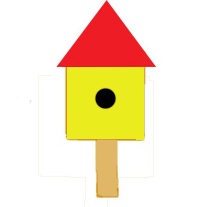 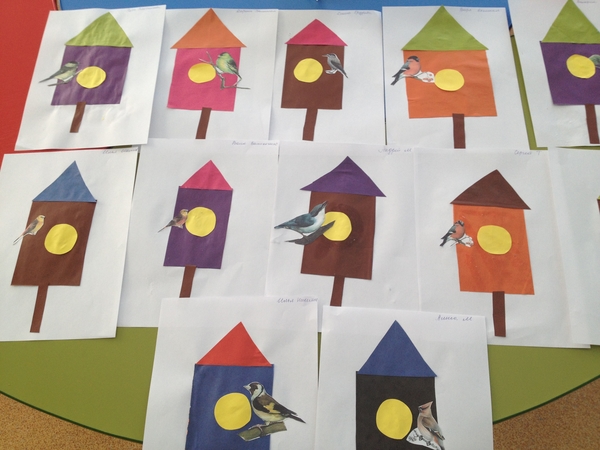 